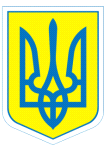 					      НАКАЗ20.04.2016		         		    м. Харків                                № 73   Про відвідування учнямиЕКОпарку О.Фельдмана     На виконання наказу Міністерства освіти і науки, молоді та спорту України від 31.10.2011 № 1243 «Про Основні орієнтири виховання учнів 1-11 класів загальноосвітніх навчальних закладів України», з метою організації змістовного дозвілля учнів, формування ціннісного ставлення до природи, психо-соціальної реабілітації дітей з особливими потребами та відповідно до Положення про організацію роботи з охорони праці учасників навчально-виховного процесу в установах і закладах освіти, затвердженого наказом  Міністерства освіти і науки України від 01.08.2001 № 563, зареєстрованим у Міністерстві юстиції України 20.11.2001 за № 969/6160 (зі змінами)   НАКАЗУЮ:1. Направити  20.04.2016  до  ЕКОпарку  О.Фельдмана учнів:  3-А клас - 2 учні, 4-А клас - 1 учень, 5-А клас - 5  учнів, 5-Б клас – 7 учнів.2. Призначити відповідальним за життя та здоров’я учнів  Введенську В.Л., соціального педагога.3. Введенській В.В., соціальному педагогу,  провести з учнями інструктаж з правил безпеки життєдіяльності (інструкція з безпечного перевезення учнів  у громадському транспорті № 64- БЖ; під час екскурсій  № 3-БЖ, під час групових поїздок № 66-БЖ,  попередження дорожньо-транспортних пригод            № 27-БЖ) та зробити відповідні записи в Журналі інструктажів.                                      4. Контроль за виконанням даного наказу покласти на заступника директора з  виховної роботи Коваленко Г.І.                                                                                    Заступник директора з навчально-виховної роботи            Т.А.ДанильченкоКоваленко, 3-70-30-63	З наказом ознайомлені:       В.Л.Введенська                                              Г.І.Коваленко                                    